Зарегистрировано в Минюсте РФ 13 августа 2003 г. N 4971МИНИСТЕРСТВО ОБРАЗОВАНИЯ РОССИЙСКОЙ ФЕДЕРАЦИИПРИКАЗот 10 июля 2003 г. N 2994ОБ УТВЕРЖДЕНИИ ПРИМЕРНОЙ ФОРМЫ ДОГОВОРАОБ ОКАЗАНИИ ПЛАТНЫХ ОБРАЗОВАТЕЛЬНЫХ УСЛУГВ СФЕРЕ ОБЩЕГО ОБРАЗОВАНИЯВо исполнение пункта 16 Правил оказания платных образовательных услуг, утвержденных Постановлением Правительства Российской Федерации от 05.07.2001 N 505 (в ред. Постановления Правительства Российской Федерации от 01.04.2003 N 181), приказываю:1. Утвердить Примерную форму договора об оказании платных образовательных услуг государственными и муниципальными общеобразовательными учреждениями (приложение N 1), негосударственными образовательными организациями (приложение N 2), индивидуальным предпринимателем (приложение 3).2. Контроль за исполнением настоящего Приказа возложить на первого заместителя Министра В.А. Болотова.И.о. МинистраА.Ф.КИСЕЛЕВПриложение N 1к ПриказуМинобразования Россииот 10.07.2003 N 2994ПРИМЕРНАЯ ФОРМА ДОГОВОРАОБ ОКАЗАНИИ ПЛАТНЫХ ДОПОЛНИТЕЛЬНЫХ ОБРАЗОВАТЕЛЬНЫХУСЛУГ ГОСУДАРСТВЕННЫМИ И МУНИЦИПАЛЬНЫМИОБЩЕОБРАЗОВАТЕЛЬНЫМИ УЧРЕЖДЕНИЯМИ_________________________         "__" ________________________ г.место заключения договора             дата заключения договораОбщеобразовательное учреждение ___________________________________                                 полное наименование учреждения(в дальнейшем - Исполнитель) на основании лицензии N ____________,выданной _________________________________________________________                 наименование органа, выдавшего лицензиюна срок с "__" _________ г. до "__" ________ г., и свидетельства огосударственной аккредитации N _______, выданного __________________________________________________________________________________           наименование органа, выдавшего свидетельствона срок  с  "__"  _____________  г.  до  "__" ___________ г.  (дляобщеобразовательных    учреждений,    прошедших    государственнуюаккредитацию), в лице ___________________________________________,                          должность, фамилия, имя и отчестводействующего на  основании  Устава Исполнителя, с одной стороны, и__________________________________________________________________     фамилия, имя, отчество и статус законного представителя      несовершеннолетнего - мать, отец, опекун, попечитель,            уполномоченный представитель органа опеки        и попечительства или учреждение социальной защиты,             в котором находится нуждающийся в опеке        или попечительстве несовершеннолетний, либо лица,         действующего на основании доверенности, выданной                    законным представителем(в дальнейшем - Заказчик) и ______________________________________                                   фамилия, имя, отчество__________________________________________________________________       несовершеннолетнего, достигшего 14-летнего возраста(в дальнейшем   -  Потребитель), с  другой  стороны,  заключили  всоответствии с Гражданским кодексом Российской Федерации, ЗаконамиРоссийской   Федерации   "Об   образовании"   и   "О  защите  правпотребителей",  а также Правилами оказания платных образовательныхуслуг  в  сфере  дошкольного  и общего образования,  утвержденнымиПостановлением Правительства Российской Федерации "Об  утвержденииПравил оказания платных образовательных услуг в сфере образования"от 05.07.2001 N 505 (в ред. Постановления Правительства РоссийскойФедерации от 01.04.2003 N 181), настоящий договор о нижеследующем:1. Предмет договораИсполнитель предоставляет, а Заказчик оплачивает дополнительные образовательные услуги, наименование и количество которых определено в приложении 1, являющемся неотъемлемой частью настоящего договора (в приложении указать наименование учебных дисциплин, формы проведения занятий и количество учебных часов) <*>. Срок обучения в соответствии с рабочим учебным планом (индивидуально, в группе) составляет ___________________.--------------------------------<*> На оказание услуг, связанных с обеспечением содержания обучающегося в образовательном учреждении во время оказания дополнительных образовательных услуг (по организации питания, медицинского обслуживания, охраны, доставки обучающегося в образовательное учреждение и домой транспортом Исполнителя и т.д.), составляется отдельный договор.2. Обязанности ИсполнителяИсполнитель обязан:2.1. Организовать и обеспечить надлежащее исполнение услуг, предусмотренных разделом 1 настоящего договора. Дополнительные образовательные услуги оказываются в соответствии с учебным планом, годовым календарным учебным графиком и расписанием занятий, разрабатываемыми Исполнителем.2.2. Обеспечить для проведения занятий помещения, соответствующие санитарным и гигиеническим требованиям, а также оснащение, соответствующее обязательным нормам и правилам, предъявляемым к образовательному процессу.2.3. Во время оказания дополнительных образовательных услуг проявлять уважение к личности Потребителя, оберегать его от всех форм физического и психологического насилия, обеспечить условия укрепления нравственного, физического и психологического здоровья, эмоционального благополучия Потребителя с учетом его индивидуальных особенностей.2.4. Сохранить место за Потребителем (в системе оказываемых общеобразовательным учреждением дополнительных образовательных услуг) в случае его болезни, лечения, карантина, отпуска родителей, каникул и в других случаях пропуска занятий по уважительным причинам.2.5. Уведомить Заказчика о нецелесообразности оказания Потребителю образовательных услуг в объеме, предусмотренном разделом 1 настоящего договора, вследствие его индивидуальных особенностей, делающих невозможным или педагогически нецелесообразным оказание данных услуг.3. Обязанности Заказчика3.1. Своевременно вносить плату за предоставленные услуги, указанные в разделе 1 настоящего договора.3.2. При поступлении Потребителя в общеобразовательное учреждение и в процессе его обучения своевременно предоставлять все необходимые документы, предусмотренные уставом общеобразовательного учреждения.3.3. Незамедлительно сообщать руководителю Исполнителя об изменении контактного телефона и места жительства.3.4. Извещать руководителя Исполнителя об уважительных причинах отсутствия Потребителя на занятиях.3.5. По просьбе Исполнителя приходить для беседы при наличии претензий Исполнителя к поведению Потребителя или его отношению к получению дополнительных образовательных услуг.3.6. Проявлять уважение к педагогам, администрации и техническому персоналу Исполнителя.3.7. Возмещать ущерб, причиненный Потребителем имуществу Исполнителя в соответствии с законодательством Российской Федерации.3.8. Обеспечить Потребителя за свой счет предметами, необходимыми для надлежащего исполнения Исполнителем обязательств по оказанию дополнительных образовательных услуг, в количестве, соответствующем возрасту и потребностям Потребителя.3.9. В случае выявления заболевания Потребителя (по заключению учреждений здравоохранения либо медицинского персонала Исполнителя) освободить Потребителя от занятий и принять меры по его выздоровлению.3.10. Для договора с участием Потребителя, не достигшего 14-летнего возраста, обеспечить посещение Потребителем занятий согласно учебному расписанию.4. Обязанности Потребителя(для договора с Потребителем, достигшим14-летнего возраста)Потребитель обязан:4.1. Посещать занятия, указанные в учебном расписании.4.2. Выполнять задания по подготовке к занятиям, даваемые педагогами общеобразовательного учреждения.4.3. Соблюдать учебную дисциплину и общепринятые нормы поведения, в частности, проявлять уважение к педагогам, администрации и техническому персоналу Исполнителя и другим обучающимся, не посягать на их честь и достоинство.4.4. Бережно относиться к имуществу Исполнителя.5. Права Исполнителя, Заказчика, Потребителя5.1. Исполнитель вправе отказать Заказчику и Потребителю в заключении договора на новый срок по истечении действия настоящего договора, если Заказчик, Потребитель в период его действия допускали нарушения, предусмотренные гражданским законодательством и настоящим договором и дающие Исполнителю право в одностороннем порядке отказаться от исполнения договора.5.2. Заказчик вправе требовать от Исполнителя предоставления информации:по вопросам, касающимся организации и обеспечения надлежащего исполнения услуг, предусмотренных разделом 1 настоящего договора, образовательной деятельности Исполнителя и перспектив ее развития;об успеваемости, поведении, отношении Потребителя к учебе и его способностях в отношении обучения по отдельным предметам учебного плана.Заказчик и Потребитель, надлежащим образом исполнившие свои обязательства по настоящему договору, имеют преимущественное право на заключение договора на новый срок по истечении срока действия настоящего договора.5.3. Потребитель вправе:обращаться к работникам Исполнителя по всем вопросам деятельности образовательного учреждения;получать полную и достоверную информацию об оценке своих знаний и критериях этой оценки;пользоваться имуществом Исполнителя, необходимым для обеспечения образовательного процесса, во время занятий, предусмотренных расписанием.6. Оплата услуг    6.1. Заказчик в ______________________________________________                          указать период оплаты - ежемесячно,                       ежеквартально, по четвертям, полугодиям                              или иной платежный периодрублях оплачивает   услуги,   указанные  в  разделе  1  настоящегодоговора, в сумме ________________________________________________                        указать денежную сумму в рублях либо                   эквивалентной определенной сумме в иностранной                         валюте по курсу Центробанка России                                  на день платежа    6.2. Оплата производится _____________________________________                                указать время оплаты, например,__________________________________________________________________    не позднее определенного числа периода, подлежащего оплате,    или не позднее определенного числа периода, предшествующего                 (следующего) за периодом оплатыв безналичном  порядке   на   счет   Исполнителя   в   банке   иликазначействе. Оплата услуг удостоверяется Исполнителем __________,__________________________________________________________________       указать документ, подтверждающий оплату выдаваемый                      Заказчику Исполнителем    6.3. На   оказание   образовательных   услуг,  предусмотренныхнастоящим договором,  может  быть  составлена  смета.  Составлениетакой сметы по требованию Потребителя или Исполнителя обязательно.В этом случае смета становится частью договора.7. Основания изменения и расторжения договора7.1. Условия, на которых заключен настоящий договор, могут быть изменены либо по соглашению сторон, либо в соответствии с действующим законодательством Российской Федерации.7.2. Потребитель, достигший 14-летнего возраста, вправе в любое время расторгнуть настоящий договор только с письменного согласия законных представителей при условии оплаты Исполнителю фактически понесенных расходов и услуг, оказанных до момента отказа.От имени Потребителя в возрасте от 6 до 14 лет договор в любое время может быть расторгнут Заказчиком при условии, указанном в абз. 1 настоящего пункта.7.3. Настоящий договор может быть расторгнут по соглашению сторон. По инициативе одной из сторон договор может быть расторгнут по основаниям, предусмотренным действующим законодательством Российской Федерации.    7.4. Помимо этого, Исполнитель вправе отказаться от исполнениядоговора,  если Заказчик нарушил сроки оплаты услуг по  настоящемудоговору__________________________________________________________________     указать срок или количество, или иные условия просрочки          либо неоднократно нарушает иные обязательства,            предусмотренные п. 3 настоящего договора,           что явно затрудняет исполнение обязательств        Исполнителем и нарушает права и законные интересы              обучающихся и работников Исполнителя.    7.5. Если Потребитель своим поведением систематически нарушаетправа  и  законные  интересы  других  обучающихся   и   работниковИсполнителя,   расписание  занятий  или  препятствует  нормальномуосуществлению  образовательного   процесса,   Исполнитель   вправеотказаться от исполнения договора, когда после ___________________                                                указать количествопредупреждений Потребитель   не   устранит   указанные  нарушения.Договор считается  расторгнутым  со  дня  письменного  уведомленияИсполнителем  Заказчика  (Потребителя)  об  отказе  от  исполнениядоговора.8. Ответственность за неисполнение или ненадлежащееисполнение обязательств по настоящему договору8.1. В случае неисполнения или ненадлежащего исполнения сторонами обязательств по настоящему договору они несут ответственность, предусмотренную гражданским законодательством и законодательством о защите прав потребителей, на условиях, установленных этим законодательством.9. Срок действия договора и другие условия9.1. Настоящий договор вступает в силу со дня его заключения сторонами и действует до "__" ________ г.9.2. Договор составлен в двух экземплярах, имеющих равную юридическую силу.10. Подписи сторон     Исполнитель            Заказчик               Потребитель,                                              достигший 14-летнего                                                    возраста_____________________  ___________________    ____________________ полное наименование         Ф.И.О.                  Ф.И.О.общеобразовательного     учреждения_____________________  ___________________    ____________________  юридический адрес     паспортные данные       паспортные данные_____________________  ___________________    ____________________банковские реквизиты      адрес места              адрес места      или счет            жительства,              жительства   в казначействе      контактный телефон_____________________  ___________________    ____________________      (подпись)             (подпись)               (подпись)    М.П.Приложение 1к Примерной форме договораоб оказании платныхобразовательных услуггосударственнымии муниципальнымиобразовательными учреждениями     Исполнитель            Заказчик              Потребитель,                                              достигший 14-летнего                                                    возраста_____________________  ___________________    ____________________ полное наименование         Ф.И.О.                  Ф.И.О.общеобразовательного     учреждения_____________________  ___________________    ____________________  юридический адрес     паспортные данные       паспортные данные_____________________  ___________________    ____________________банковские реквизиты       адрес места             адрес места                           жительства               жительства_____________________  ___________________    ____________________      (подпись)             (подпись)               (подпись)    М.П.Приложение N 2к ПриказуМинобразования Россииот 10.07.2003 N 2994ПРИМЕРНАЯ ФОРМА ДОГОВОРАОБ ОКАЗАНИИ ПЛАТНЫХ ОБРАЗОВАТЕЛЬНЫХ УСЛУГНЕГОСУДАРСТВЕННЫМИ ОБРАЗОВАТЕЛЬНЫМИ ОРГАНИЗАЦИЯМИ_________________________         "__" ________________________ г.место заключения договора             дата заключения договораНегосударственная образовательная организация ______________________________________________________ (в дальнейшем - Исполнитель) на полное наименование организацииосновании лицензии N ___________, выданной _______________________                                             наименование органа,_____________________________ на срок с "__" _______________ г. до     выдавшего лицензию"__" _______________  г.,  и   свидетельства   о   государственнойаккредитации N ________, выданного _________________________________________________________________________________________________           наименование органа, выдавшего свидетельствона срок с "__" _________________ г. до "__" __________________ г.,(для организаций,  прошедших государственную аккредитацию), в лице____________________________________________________, действующего        должность, фамилия, имя и отчествона основании Устава Исполнителя, с одной стороны, и ________________________________________________________________________________     фамилия, имя, отчество и статус законного представителя      несовершеннолетнего - мать, отец, опекун, попечитель,            уполномоченный представитель органа опеки        и попечительства или учреждение социальной защиты,             в котором находится нуждающийся в опеке              или попечительстве несовершеннолетний,               либо лица, действующего на основании                     доверенности, выданной                     законным представителем(в дальнейшем - Заказчик) и ______________________________________                                   фамилия, имя, отчество                                    несовершеннолетнего,                               достигшего 14-летнего возраста(в дальнейшем  -  Потребитель),  с  другой  стороны,  заключили  всоответствии с Гражданским кодексом Российской Федерации, ЗаконамиРоссийской   Федерации   "Об   образовании"   и   "О  защите  правпотребителей",  а также Правилами оказания платных образовательныхуслуг  в  сфере  дошкольного  и общего образования,  утвержденнымиПостановлением Правительства Российской Федерации "Об  утвержденииПравил  оказания платных образовательных услуг в сфере дошкольногои общего образования" от 05.07.2001 N 505  (в  ред.  ПостановленияПравительства Российской Федерации от 01.04.2003 N 181), настоящийдоговор о нижеследующем:1. Предмет договора    Исполнитель предоставляет,     а      Заказчик      оплачиваетобразовательные  услуги,  соответствующие  ________ классу не нижетребований  государственных   образовательных   стандартов   (иныхвременно заменяющих  их  документов,  утвержденных в установленномпорядке), _________________________________________________________________________________________________________________________,    указать уровень - основное общее, среднее (полное) общее      и ступень общеобразовательной программы - начальное         общее, основное общее, среднее (полное) общеенаименование и  количество  которых  определено  в  приложении  1,являющемся неотъемлемой частью настоящего договора (в приложении 1указать наименование учебных дисциплин, форму проведения занятий иколичество учебных часов) <*>.  Срок  обучения  в  соответствии  срабочим   учебным  планом  (индивидуально,  в  группе)  составляет_________________________________________________________________.--------------------------------<*> 1. На оказание негосударственной образовательной организацией дополнительных образовательных услуг производятся соответствующие изменения в предмете договора и составляется соответствующее приложение, являющееся неотъемлемой частью настоящего договора. В приложении указываются наименование и количество дополнительных образовательных услуг, наименования учебных дисциплин, формы проведения занятий и количество учебных часов.2. На оказание негосударственной образовательной организацией (помимо образовательных услуг) платных социальных услуг, связанных с обеспечением условий образовательного процесса (по организации питания, медицинскому обслуживанию, охраны, доставки обучающихся в образовательную организацию и домой транспортом и т.д.), заключается отдельный договор.2. Обязанности ИсполнителяИсполнитель обязан:    2.1. Зачислить Потребителя __________________________________,выполнившего установленные условия приема, в ____________________.                                                 наименование                                                 Исполнителя2.2. Организовать и обеспечить надлежащее исполнение услуг, предусмотренных в разделе 1 настоящего договора. Образовательные услуги оказываются в соответствии с учебным планом, годовым календарным учебным графиком и расписанием занятий, разрабатываемыми Исполнителем.2.3. Обеспечить для проведения занятий помещения, соответствующие санитарным и гигиеническим требованиям, а также оснащение, соответствующее обязательным нормам и правилам, предъявляемым к образовательному процессу.2.4. Проявлять уважение к личности Потребителя, оберегать его от всех форм физического и психологического насилия, обеспечить условия укрепления нравственного, физического и психологического здоровья, эмоционального благополучия Потребителя с учетом его индивидуальных особенностей.    2.5. Обеспечить выдачу _______________________________________                              указать документ - свидетельство,                                 аттестат государственного                                     или иного образцаПотребителю, прошедшему полный курс обучения и успешно  прошедшемуаттестацию по программе, соответствующей уровню ___________________________________________________________________________________.               указать уровень общего образования2.6. Выдать Потребителю соответствующий документ об освоении тех или иных компонентов программ общего образования (за класс, за освоенные учебные предметы) в случае ухода Потребителя из образовательной организации до завершения им обучения в полном объеме, предусмотренном настоящим договором.2.7. Сохранить место за Потребителем в случае его болезни, лечения, карантина, отпуска родителей, каникул и в других случаях пропуска занятий по уважительным причинам (в случае оплаты услуг, предусмотренных разделом 1 настоящего договора).2.8. Восполнить материал занятий, пройденный за время отсутствия Потребителя по уважительной причине, в пределах объема услуг, оказываемых в соответствии с разделом 1 настоящего договора.КонсультантПлюс: примечание.В официальном тексте документа, видимо, допущена опечатка: п. 1.2 отсутствует в данном документе.2.9. Уведомить Заказчика о нецелесообразности оказания Потребителю образовательных услуг в объеме, предусмотренном п. 1.2 настоящего договора, вследствие его индивидуальных особенностей, делающих невозможным или педагогически нецелесообразным оказание данных услуг.(Пункт 2.9 относится к тем негосударственным образовательным организациям, которые оказывают, помимо образовательных услуг по основным общеобразовательным программам, также дополнительные образовательные услуги.)3. Обязанности Заказчика3.1. Своевременно вносить плату за предоставленные услуги, указанные в разделе 1 настоящего договора.3.2. При поступлении Потребителя в образовательное учреждение и в процессе его обучения своевременно предоставлять все необходимые документы, предусмотренные уставом негосударственной образовательной организации.3.3. Незамедлительно сообщать руководителю Исполнителя об изменении контактного телефона и места жительства.3.4. Извещать руководителя Исполнителя об уважительных причинах отсутствия Потребителя на занятиях.3.5. По просьбе Исполнителя приходить для беседы при наличии претензий Исполнителя к поведению Потребителя или его отношению к получению образовательных услуг.3.6. Проявлять уважение к педагогам, администрации и техническому персоналу Исполнителя.3.7. Возмещать ущерб, причиненный Потребителем имуществу Исполнителя, в соответствии с законодательством Российской Федерации.3.8. Обеспечить Потребителя за свой счет предметами, необходимыми для надлежащего осуществления Исполнителем образовательного процесса, в количестве, соответствующем возрасту и потребностям Потребителя.3.9. В случае выявления заболевания Потребителя (по заключению учреждений здравоохранения либо медицинского персонала Исполнителя) освободить Потребителя от занятий и принять меры по его выздоровлению.3.10. Для договора с участием Потребителя, не достигшего 14-летнего возраста, обеспечить посещение Потребителем занятий согласно учебному расписанию.4. Обязанности Потребителя(для договора с Потребителем, достигшим14-летнего возраста)Потребитель обязан:4.1. Посещать занятия, указанные в учебном расписании.4.2. Выполнять задания по подготовке к занятиям, даваемые педагогами образовательной организации.4.3. Соблюдать учебную дисциплину и общепринятые нормы поведения, в частности, проявлять уважение к педагогам, администрации и техническому персоналу Исполнителя и другим обучающимся, не посягать на их честь и достоинство.4.4. Бережно относиться к имуществу Исполнителя.5. Права Исполнителя, Заказчика, Потребителя5.1. Исполнитель вправе отказать Заказчику и Потребителю в заключении договора на новый срок по истечении действия настоящего договора, если Заказчик, Потребитель в период его действия допускали нарушения, предусмотренные гражданским законодательством и настоящим договором и дающие Исполнителю право в одностороннем порядке отказаться от исполнения договора.5.2. Заказчик вправе требовать от Исполнителя предоставления информации:по вопросам, касающимся организации и обеспечения надлежащего исполнения услуг, предусмотренных разделом 1 настоящего договора, образовательной деятельности Исполнителя и перспектив ее развития;об успеваемости, поведении, отношении Потребителя к учебе в целом и по отдельным предметам учебного плана.Заказчик и Потребитель, надлежащим образом исполнившие свои обязательства по настоящему договору, имеют преимущественное право на заключение договора на новый срок по истечении срока действия настоящего договора, а в случае нарушения этого права Исполнителем - на возмещение причиненных в связи с этим убытков.5.3. Потребитель вправе:обращаться к работникам Исполнителя по всем вопросам деятельности образовательного учреждения;получать полную и достоверную информацию об оценке своих знаний, умений, иных образовательных достижениях, а также о критериях этой оценки;пользоваться имуществом Исполнителя, необходимым для осуществления образовательного процесса, во время занятий, предусмотренных расписанием;пользоваться дополнительными образовательными услугами, не входящими в учебную программу, за отдельную плату;принимать участие в социально-культурных, оздоровительных и т.п. мероприятиях, организованных Исполнителем.6. Оплата услуг    6.1. Заказчик ______________________________________________ в                       указать период оплаты - ежемесячно,                     ежеквартально, по четвертям, полугодиям                            или иной платежный периодрублях оплачивает  услуги,  указанные  в  разделе   1   настоящегодоговора, в сумме ________________________________________________                        указать денежную сумму в рублях либо__________________________________________________________________  эквивалентной определенной сумме в иностранной валюте по курсу               Центробанка России на день платежа    6.2. Оплата производится _______________________________________________________________________________________________________     указать время оплаты, например, не позднее определенного        числа периода, подлежащего оплате, или не позднее           определенного числа периода, предшествующего                 (следующего) за периодом оплатыв безналичном порядке на счет Исполнителя в  банке.  Оплата  услугудостоверяется Исполнителем _____________________________________,                                      указать документ,                                    подтверждающий оплатувыдаваемым Заказчику Исполнителем.6.3. На оказание образовательных услуг, предусмотренных настоящим договором, может быть составлена смета. Составление такой сметы по требованию Потребителя или Исполнителя обязательно. В этом случае смета становится частью договора.7. Основания изменения и расторжения договора7.1. Условия, на которых заключен настоящий договор, могут быть изменены либо по соглашению сторон, либо в соответствии с действующим законодательством Российской Федерации.7.2. Потребитель, достигший 14-летнего возраста, вправе в любое время расторгнуть настоящий договор только с письменного согласия законных представителей при условии оплаты Исполнителю фактически понесенных расходов и услуг, оказанных до момента отказа.От имени Потребителя в возрасте от 6 до 14 лет договор в любое время может быть расторгнут Заказчиком при условии, указанном в абз. 1 настоящего пункта.7.3. Настоящий договор может быть расторгнут по соглашению сторон. По инициативе одной из сторон договор может быть расторгнут по основаниям, предусмотренным действующим законодательством Российской Федерации.    Помимо этого,  Исполнитель  вправе  отказаться  от  исполнениядоговора,  если Заказчик нарушил сроки оплаты услуг по  настоящемудоговору _________________________________________________________          указать срок или количество просрочек, или иных условий_________________________________________________________________,     просрочки либо неоднократных иных нарушений обязательствпредусмотренные п.  3  настоящего  договора,  что  явно затрудняетисполнение обязательств Исполнителем и нарушает права  и  законныеинтересы обучающихся и работников Исполнителя.    7.4. Если Потребитель своим поведением систематически нарушаетправа   и   законные  интересы  других  обучающихся  и  работниковИсполнителя,  расписание  занятий  или  препятствует   нормальномуосуществлению   образовательного   процесса,   Исполнитель  вправеотказаться от  исполнения  договора,  когда  после  предупреждений_____________________ Потребитель не устранит указанные нарушения. указать количество7.5. Договор считается расторгнутым со дня письменного уведомления Исполнителем Заказчика (Потребителя) об отказе от исполнения договора.8. Ответственность за неисполнение или ненадлежащееисполнение обязательств по настоящему договору8.1. В случае неисполнения или ненадлежащего исполнения сторонами обязательств по настоящему договору они несут ответственность, предусмотренную гражданским законодательством и законодательством о защите прав потребителей, на условиях, установленных этим законодательством.9. Срок действия договора и другие условия9.1. Настоящий договор вступает в силу со дня его заключения сторонами и действует до "__" _________________ г.9.2. Договор составлен в двух экземплярах, имеющих равную юридическую силу.     Исполнитель             Заказчик             Потребитель,                                              достигший 14-летнего                                                    возраста_____________________  ___________________    ____________________ полное наименование         Ф.И.О.                  Ф.И.О.   образовательной     организации_____________________  ___________________    ____________________  юридический адрес     паспортные данные       паспортные данные_____________________  ___________________    ____________________банковские реквизиты      адрес места              адрес места                          жительства,              жительства                       контактный телефон_____________________  ___________________    ____________________      (подпись)             (подпись)               (подпись)    М.П.Приложение 1к примерной форме договораоб оказании платныхобразовательных услуг в сфереобщего образованиядля негосударственныхобразовательных организаций     Исполнитель             Заказчик              Потребитель,                                              достигший 14-летнего                                                    возраста_____________________  ___________________    ____________________ полное наименование         Ф.И.О.                  Ф.И.О.   образовательной     организации_____________________  ___________________    ____________________  юридический адрес     паспортные данные       паспортные данные_____________________  ___________________    ____________________банковские реквизиты      адрес места              адрес места                          жительства               жительства_____________________  ___________________    ____________________      (подпись)             (подпись)               (подпись)    М.П.Приложение 3к ПриказуМинобразования Россииот 10.07.2003 N 2994ПРИМЕРНАЯ ФОРМА ДОГОВОРАОБ ОКАЗАНИИ ПЛАТНЫХ ОБРАЗОВАТЕЛЬНЫХ УСЛУГИНДИВИДУАЛЬНЫМ ПРЕДПРИНИМАТЕЛЕМ_________________________         "__" ________________________ г.место заключения договора             дата заключения договораГражданин __________________________ (в дальнейшем - Исполнитель),            фамилия, имя, отчествозанимающийся индивидуальной трудовой педагогической  деятельностьюбез  образования  юридического лица,  на основании свидетельства огосударственной    регистрации    в    качестве    индивидуальногопредпринимателя серия ____ N ___________, выданного _______________________________________________________________________________,                          кем и когдас одной стороны, _________________________________________________                     фамилия, имя, отчество и статус законного                  представителя несовершеннолетнего - мать, отец,                  опекун, попечитель, уполномоченный представитель                    органа опеки и попечительства или учреждение                       социальной защиты, в котором находится                       нуждающийся в опеке или попечительстве                     несовершеннолетний, либо лица, действующего                    на основании доверенности, выданной законным                                   представителем(в Дальнейшем - Заказчик) и ________________________________________________________________________________________________________      фамилия, имя, отчество несовершеннолетнего, достигшего                       14-летнего возраста(в   дальнейшем  -   Потребитель),  с другой стороны,  заключили всоответствии с Гражданским кодексом Российской Федерации, ЗаконамиРоссийской   Федерации   "Об   образовании"   и   "О  защите  правпотребителей",  а также Правилами оказания платных образовательныхуслуг  в  сфере  дошкольного  и общего образования,  утвержденнымиПостановлением Правительства Российской Федерации "Об  утвержденииПравил  оказания платных образовательных услуг в сфере дошкольногои общего образования" от 05.07.2001 N 505  (в  ред.  ПостановленияПравительства Российской Федерации от 01.04.2003 N 181), настоящийдоговор о нижеследующем:1. Предмет договораИсполнитель предоставляет, а Заказчик оплачивает образовательные услуги, наименование и количество которых определено в приложении, являющемся неотъемлемой частью настоящего договора (в приложении указать наименование учебных дисциплин, формы проведения занятий и количество учебных часов). Срок обучения в соответствии с рабочим учебным планом (индивидуально, в группе) составляет _______________________________.2. Обязанности ИсполнителяИсполнитель обязан:2.1. Организовать и обеспечить надлежащее исполнение услуг, предусмотренных в разделе 1 настоящего договора в соответствии с учебным планом и расписанием занятий, являющихся неотъемлемой частью настоящего договора.2.2. Обеспечить для проведения занятий помещения, соответствующие санитарным и гигиеническим требованиям.2.3. Во время оказания образовательных услуг проявлять уважение к личности Потребителя, оберегать его от всех форм физического и психологического насилия, обеспечить условия укрепления нравственного, физического и психологического здоровья, эмоционального благополучия Потребителя с учетом его индивидуальных особенностей.2.4. Уведомить Заказчика о нецелесообразности оказания Потребителю образовательных услуг в объеме, предусмотренном разделом 1 настоящего договора, вследствие его индивидуальных особенностей, делающих невозможным или педагогически нецелесообразным оказание данных услуг.3. Обязанности Заказчика3.1. Своевременно вносить плату за предоставленные услуги, указанные в разделе 1 настоящего договора.3.2. Незамедлительно сообщать Исполнителю об изменении контактного телефона и места жительства.3.3. Извещать Исполнителя об уважительных причинах отсутствия Потребителя на занятиях.3.4. По просьбе Исполнителя приходить для бесед при наличии претензий Исполнителя к поведению Потребителя или его отношению к получению образовательных услуг.3.5. Возмещать ущерб, причиненный Потребителем имуществу Исполнителя, в соответствии с законодательством Российской Федерации.3.6. В случае заболевания, внезапно возникшего у Потребителя во время занятий, обеспечить его эвакуацию с места проведения занятий и принять меры к его выздоровлению.3.7. Для договора с участием Потребителя, не достигшего 14-летнего возраста, обеспечить посещение Потребителем занятий согласно учебному расписанию.4. Обязанности Потребителя(для договора с Потребителем, достигшим14-летнего возраста)Потребитель обязан:4.1. Посещать занятия, указанные в учебном расписании.4.2. Надлежащим образом исполнять задания по подготовке к занятиям.4.3. Соблюдать учебную дисциплину и общепринятые нормы поведения, в частности, проявлять уважение к Исполнителю и другим обучающимся, не посягать на их честь и достоинство.4.4. Бережно относиться к имуществу Исполнителя.5. Права Исполнителя, Заказчика, Потребителя5.1. Исполнитель вправе:отказать Заказчику и Потребителю в заключении договора на новый срок по истечении действия настоящего договора, если Заказчик, Потребитель в период его действия допускали нарушения, предусмотренные гражданским законодательством и настоящим договором и дающие Исполнителю право в одностороннем порядке отказаться от исполнения договора;по своему выбору либо восполнить пробелы в знаниях обучающегося, образовавшиеся в связи с пропуском занятий по уважительной причине, путем дополнительных занятий в пределах объема услуг, оказываемых в соответствии с разделом 1 настоящего договора, либо зачесть стоимость неоказанных образовательных услуг в счет платежа за следующий период.5.2. Заказчик вправе требовать от Исполнителя предоставления информации:по вопросам, касающимся организации и обеспечения надлежащего исполнения услуг, предусмотренных разделом 1 настоящего договора;об успеваемости, поведении, отношении Потребителя к учебе и его способностях в отношении обучения по отдельным предметам учебного плана.Заказчик и Потребитель, надлежащим образом исполнившие свои обязательства по настоящему договору, имеют преимущественное право на заключение договора на новый срок по истечении срока действия настоящего договора, а в случае нарушения этого права Исполнителем - на возмещение причиненных в связи с этим убытков.5.3. Потребитель вправе:обращаться к Исполнителю по всем вопросам, связанным с оказанием образовательных услуг по настоящему договору;получать полную и достоверную информацию об оценке своих знаний и критериях этой оценки.6. Оплата услуг    6.1. Заказчик _______________________________________ в рублях                    указать период оплаты - ежемесячно,                       ежеквартально, по четвертям,                   полугодиям или иной платежный периодоплачивает услуги,  указанные в разделе 1 настоящего  договора,  всумме ____________________________________________________________           указать денежную сумму в рублях либо эквивалентной_________________________________________________________________.         определенной сумме в иностранной валюте по курсу         Центробанка России на день платежа или иной день    6.2. Оплата производится _______________________________________________________________________________________________________     указать время оплаты, например, не позднее определенного        числа, периода, подлежащего оплате, или не позднее           определенного числа периода, предшествующего                 (следующего) за периодом оплатыв безналичном порядке на счет Исполнителя в банке.    На оказание образовательных услуг,  предусмотренных  настоящимдоговором, может быть составлена смета. Составление такой сметы потребованию Потребителя или Исполнителя обязательно. В этом  случаесмета становится частью договора.7. Основания изменения и расторжения договора7.1. Условия, на которых заключен настоящий договор, могут быть изменены либо по соглашению сторон, либо в соответствии с действующим законодательством Российской Федерации.7.2. Потребитель, достигший 14-летнего возраста, вправе в любое время расторгнуть настоящий договор только с письменного согласия законных представителей при условии оплаты Исполнителю фактически понесенных расходов и услуг, оказанных до момента отказа.От имени Потребителя в возрасте от 6 до 14 лет договор в любое время может быть расторгнут Заказчиком при условии, указанном в абз. 1 настоящего пункта.7.3. Настоящий договор может быть расторгнут по соглашению сторон. По инициативе одной из сторон договор может быть расторгнут по основаниям, предусмотренным действующим законодательством Российской Федерации.    Помимо этого, Исполнитель  вправе  отказаться  от   исполнениядоговора,  если  Заказчик нарушил сроки оплаты услуг по настоящемудоговору _________________________________________________________          указать срок или количество, или иные условия просрочки_________________________________________________________________.         либо неоднократное нарушение иных обязательств,        предусмотренных п. 3 настоящего договора, что явно         затрудняет исполнение обязательств Исполнителем               и нарушает права и законные интересы               обучающихся и работников Исполнителя    7.4. Если Потребитель своим поведением систематически нарушаетправа   и   законные  интересы  других  обучающихся  и  работниковИсполнителя,  расписание  занятий  или  препятствует   нормальномуосуществлению учебного процесса,  Исполнитель вправе отказаться отисполнения договора, когда после __________________ предупреждений                                 указать количествоПотребитель не устранит указанные нарушения.7.5. Договор считается расторгнутым со дня письменного уведомления Исполнителем Заказчика (Потребителя) об отказе от исполнения договора.8. Ответственность за неисполнениеили ненадлежащее исполнение обязательствпо настоящему договору8.1. В случае неисполнения или ненадлежащего исполнения сторонами обязательств по настоящему договору они несут ответственность, предусмотренную гражданским законодательством и законодательством о защите прав потребителей, на условиях, установленных этим законодательством.9. Срок действия договора и другие условия9.1. Настоящий договор вступает в силу со дня его заключения сторонами и действует до "__" ____________ г.9.2. Договор составлен в двух экземплярах, имеющих равную юридическую силу.     Исполнитель            Заказчик              Потребитель,                                              достигший 14-летнего                                                    возраста_____________________  ___________________    ____________________       Ф.И.О.                Ф.И.О.                  Ф.И.О._____________________  ___________________    ____________________  паспортные данные     паспортные данные       паспортные данные_____________________  ___________________    ____________________                          адрес места              адрес места                          жительства,              жительства                       контактный телефон_____________________  ___________________    ____________________      (подпись)            (подпись)                (подпись)    М.П.Приложениек Примерной форме договораоб оказании платныхобразовательных услугиндивидуальнымпредпринимателям     Исполнитель            Заказчик               Потребитель,                                              достигший 14-летнего                                                    возраста_____________________  ___________________    ____________________       Ф.И.О.                Ф.И.О.                  Ф.И.О._____________________  ___________________    ____________________  паспортные данные     паспортные данные       паспортные данные_____________________  ___________________    ____________________    адрес места           адрес места              адрес места    жительства             жительства               жительства_____________________  ___________________    ____________________      (подпись)             (подпись)               (подпись)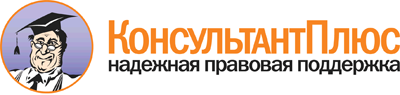 Приказ Минобразования РФ от 10.07.2003 N 2994
"Об утверждении Примерной формы договора об оказании платных образовательных услуг в сфере общего образования"
(Зарегистрировано в Минюсте РФ 13.08.2003 N 4971)Документ предоставлен КонсультантПлюс

www.consultant.ru

Дата сохранения: 05.10.2013 N п/пНаименование образователь-ных услуг    Форма предос- тавления (ока-зания) услуг  (индивидуаль- ная, группо-  вая)          Наименование программы    (курса)    Количество часов  Количество часов  N п/пНаименование образователь-ных услуг    Форма предос- тавления (ока-зания) услуг  (индивидуаль- ная, группо-  вая)          Наименование программы    (курса)    в неделю  всего  N п/пНаименование образователь-ных услуг    Форма предос- тавления (ока-зания) услуг  (индивидуаль- ная, группо-  вая)          Наименование программы    (курса)    Количество часов  Количество часов  N п/пНаименование образователь-ных услуг    Форма предос- тавления (ока-зания) услуг  (индивидуаль- ная, группо-  вая)          Наименование программы    (курса)    в неделю  всего  N п/пНаименование образователь-ных услуг    Форма предос- тавления (ока-зания) услуг  (индивидуаль- ная, группо-  вая)          Наименование программы    (курса)    Количество часов  Количество часов  N п/пНаименование образователь-ных услуг    Форма предос- тавления (ока-зания) услуг  (индивидуаль- ная, группо-  вая)          Наименование программы    (курса)    в неделю  всего 